ALAINA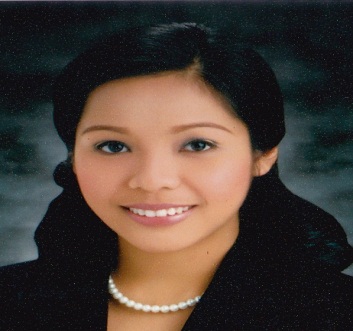 ALAINA.333693@2freemail.com 	          Registered Medical Technologist MLS(ASCPi),HAADPasserObjectives Seeking a challenging opportunity where I will be able to utilize my strong organizational skills, educational background, and exceptional people skills, which will allow me to grow personally and professionally within the medical field.Job DescriptionPerforms routine and special laboratory procedures; performs quality control in                                                    the section, maintains complete record of requests and examinations.Ensures that results issued are accurate and delivered on time; participates in selecting and developing new tests and costing of the same.Ensures proper utilization of supplies and materials. Exercises economy and avoid wastage.Ensures proper use and care of laboratory equipments. Maintains a complete and updated record of equipment repair.Assists in the training and supervision of new personnel; conducts performance evaluation assigned.Prepares monthly census and other reports; prepares schedule for review and other reports.Performs other related functions as assigned by Supervisor or Head of the lab.Detailed Duties In Each Section A. Clinical ChemistryPerforms routine chemistry examinations such as FBS, RBS, BUN,       Creatinine, Cholesterol, Blood Uric Acid, Triglycerides, OGCT, OGTT,      Electrolytes,etc.Performs other  chemistry exams which include liver profile, cardiac profile,                                            other enzymes ( SGOT, SGPT, LDH, Acid phophatase)Assists in collection of specimens for blood gases.Average of 1500 tests per month.B.	HematologyPerforms routine CBC (Hgb, Hct, RBC, and WBC), differential count, platelet count, ESR.Performs hematologic examination on other body fluids like CSF and pleural fluids.Performs coagulation tests like CTBT, Protime & APTT.Average of 1200 tests per month.C.	Blood BankPerforms blood typing, RH typing, Coombs’ test and Crossmatching              (3 phases).Performs preparation of packed red blood cells.Approximately 150 tests per month.  D.	Serology/ ImmunologyPerforms HBsAg (screening), VDRL (qualitative), Dengue and Salmonella tests.Average of 200 tests per month.E. Clinical MicroscopyPerforms routine urinalysis, fecalysis and seminal fluid analysis.Performs fecal occult blood.Performs pregnancy test.Performs cell count and differential count on other body fluids such as pleural fluid & CSF.Approximately 1300 tests per monthF. BacteriologyPerforms Gram’s staining and KOH preparation.Performs blood cultures using Signal system.Performs culture and sensitivity sputum and body fluids using BBL Crystal.Performs AFB staining using cold method.Prepares media for culture.Approximately 150 tests per month.MACHINES/ INSTRUMENTS USEDA15 (Chemistry analyzer)Mindray BS200Blood bank refrigeratorsSpectrophotometer for semi-automated chemistry proceduresHBA1c analyzer (LABONACARE)Easylyte electrolyte analyzerHumaclot coagulation systemBBL CRYSTAL for culture an sensitivity testingDifferential cell counterMedonic CA 620Plasma extractorMicropipettorsECG machinesParticularsAge:                   26 years oldDate of Birth:     September 16, 1990Nationality:        Filipino Gender:             FemaleHeight:              5’2Weight:             60 kgCivil Status:      SingleAchievementsPassed the September 2011 Medical Technologist Board ExaminationSeptember 3 & 4, 2011Passed the ASCPi Certifying ExamDecember 1, 2015Passed the Health Authority Abu Dhabi (UAE) ExaminationJune 13, 2016Educational Background Elementary Northern Luzon Adventist College.                      1997– April 2003Artacho Sison, PangasinanSecondaryMalasiqui Agno Valley College			2003 – April 2007	Artacho Sison, PangasinanTertiaryOur Lady of Fatima University			2007 – March 2011	Bachelor of Science in Medical TechnologyValenzuela CitySkillsHave computer skills such as word, excel, and Power point.Strong ability to adapt the new environment very soon.Responsible and great communication skills with the understanding of the medical terminology.Can handle laboratory equipments.Can perform phlebotomy.Work Experience                                                  Internship                                       October, 2010 – April, 2011	                                                         East Avenue Medical Center                                  East Avenue Diliman, Quezon City                                         Medical Technologist                                       September, 2011 – Present                                                                J.P. Sioson General Hospital                                         Bago Bantay, Quezon CitySeminars Attended   Stem Cell Therapy and Blood Management Towards Excellent Patient Care                                              Philippine Heart Center	                                               East Avenue, Quezon City                                                  June 26, 2012                                                                                 Working Safely with Biosafety Cabinet                                                                    Esco. Philippines Inc	                                                Ortigas Center, Pasig City                                                   July 20, 2012  2nd Continuing Medical Technology Education (CMTE) Seminar for 2013                                       Trinity University OF Asia               Cathedral Heights, E. Rodriguez Sr. Avenue Quezon City                                               July 4, 2013                                48th Annual PAMET Convention:     Strengthening Asean Cooperation for Greener Laboratory Environment                               Manila Hotel One Rizal Park, Manila                                          November 29, 2012                              49th Annual PAMET Convention:          Medical Technologist: Soaring Higher Through V.O.I.C.E                  (Visibility, Oneness, Integrity, Commitment, Excellence)                   Philippine International Convention Center, Manila                                          December 4-5, 2013                                   50th Annual PAMET Convention:                         A Distinguished Past...The Legacy Continues            Philippine International Convention Center, Manila, Philippines                                   December 1-3 , 2014                                   51st Annual PAMET Convention:                    Redefining The Profession, Reshaping The Future                                    Manila Hotel, Philippines                                      December 1-3, 2015SWORN AND DECLARED THAT ALL INFORMATION STATED ABOVE IS TRUE AND CORRECT